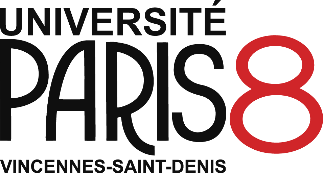 ELECTIONS AU CONSEIL DE COMPOSANTE DE
L’UFR DE PSYCHOLOGIE SCRUTIN DU 26/01/2017
DECLARATION INDIVIDUELLE DE CANDIDATUREJe soussigné(e) …………………………………………………………………………………………………………………………………….Déclare être candidat(e) sur la liste ……………………………………………………………………………………………………..Au titre du collège ……………………………………………………………………………………………………………………………….							Fait à 				Le								Signature :